Luistelun ja jääkiekon alkeita Varissuon jäähallissa sunnuntaisin 30.10. alkaen!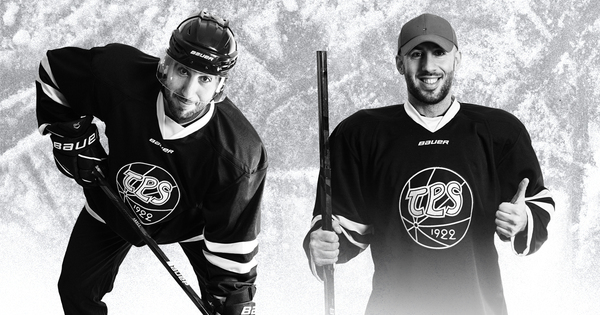 Khaledin luistelukoulun toinen kausi käynnistyy! Tässä ryhmässä tarjotaan luistelun ja jääkiekon alkeita etenkin maahanmuuttajataustaisille lapsille ja nuorille! Myös muut jääkiekon aloittamisesta kiinnostuneet ovat tervetulleita mukaan! Aikaisempaa kokemusta lajista ei edellytetä. Näissä peleissä yhdessä harrastaminen ja hauskanpito ovat tärkeintä! Ryhmän kummipelaajina toimivat sometähti Khaled Azizi sekä TPS U16-ikäluokan pelaaja Malik Hussein.Kenelle: lapset n. 7-12 -vuotiaat sekä nuoret n. 13-16 -vuotiaat.
Harjoitusaika ja -paikka: Sunnuntaisin 30.10. alkaen Varissuon jäähalli, rata 2, klo. 17.00 –18.15. (käyntiosoite: Tiirikkalankatu, 20610 Turku)
Syyskausi 30.10. – 18.12.2022 (yhteensä 8 kertaa) ja Kevätkausi 8.1. – 12.3.2023 (yhteensä 10 kertaa)
Varusteet: luistimet, kypärä ja maila. Ota yhteyttä, mikäli tarvitset lainavarusteita.
Hinta: Koko kausi 30€ (seuran jäsenmaksu)Lisätiedot: Jokke Jokinen, puh. 0400 892-678 ja s-posti: jokke.jokinen@tps.fiTPS Khaled’s skating schoolSkating and ice-hockey basics for migrants!Sundays starting 30th of October, 5.00 – 6.15 pmLocation: Varissuon jäähalliGroups: Kids 7 – 12 years and Teenagers 13 – 16 yearsEquipment: Ice-hockey skates, helmet and stick. Contact us if you need to borrow equipment.Price: 30€ whole seasonMore info: jokke.jokinen@tps.fi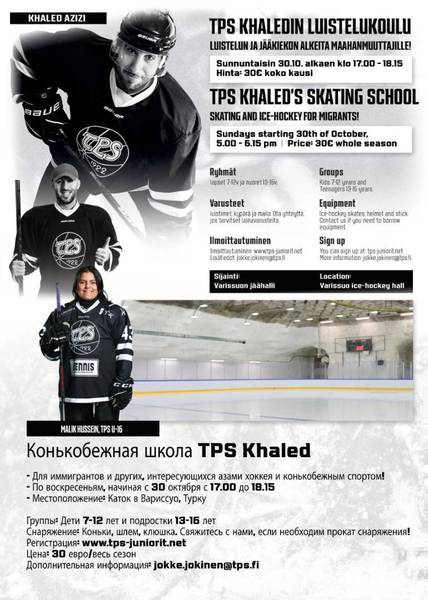 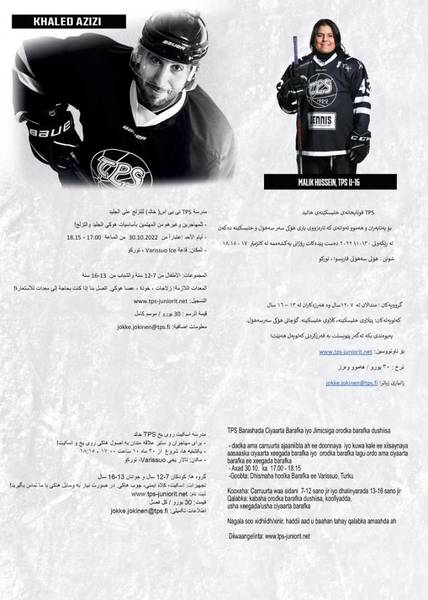 